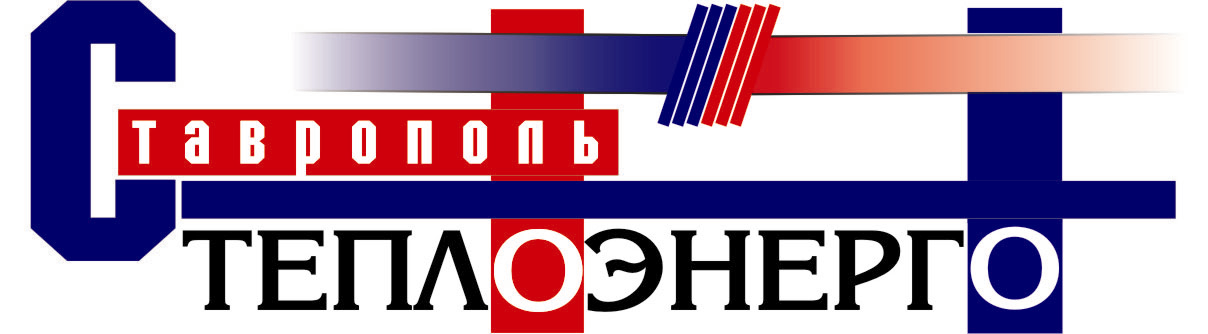  ООО «Ставтеплоэнерго» Россия, 355042, г. Ставрополь, ул. Доваторцев, 179. Тел/факс (8652) 57 33 66, 50 33 66 (многоканальный)Е-mail: ste@ stavteplo.ru, http://www.stavteplo.ru   Опросный листдля проектирования водогрейной котельной.1. Данные о заказчике.2. Основные показатели по котельной.3. Топливо.4. Исходная вода.5. Конструкция здания, расположение котельной.Заполненный лист отравить по  Е-mail :  ste@stavteplo.ru   или факсу: (8652) 57 33 66, 50 33 66ОрганизацияАдресОбъект, адресКонтактное лицоТелефон, факс Е-mailТепловая нагрузкаЗимняяЛетняяОтопление, кВтВентиляция, кВтГорячее водоснабжение, кВт   Технология, кВтПрочие, кВтИтого, кВтС тепловыми потерями в сети __%, кВтПотери напора потребителейОтопление, кПаВентиляция, кПаГорячее водоснабжение, кПа   Технология, кПаПрочие, кПаТепловые сети (Т1+Т2), кПаТемпературный график отпуска тепла, °СОбъем воды в системе, м3Схема отпуска тепла потребителям (нужное указать)Централизованное регулирование теплоносителя в котельнойРегулирование теплоносителя в теплопунктах у потребителейВысота над уровнем моря, м Сейсмичность района строительства, баллы Разница высот между отметкой пола котельной и отметкой отопительного прибора потребителя, мНаиболее высоко расположенного от котельнойНаиболее низко расположенного от котельнойВид топливаОсновноеРезервноеВид газаВид газаТеплотворная способность, ккал/нм3Давление, мбарДавление, мбарВид жидкого топливаВид жидкого топливаТеплотворная способность, ккал/кгТеплотворная способность, ккал/кгВид жидкого топливаСодержание серы, мг/л (%) Содержание серы, мг/л (%) Вид жидкого топливаСодержание азота, мг/л (%) Содержание азота, мг/л (%) Вид жидкого топливаВязкость, сСт Вязкость, сСт Вид жидкого топливаТемпература свертывания, °С Температура свертывания, °С Источник Давление, барАнализ воды №отприлагаетсяОсновные показатели химсостава водыобщая жесткость, мг-зкв/лОсновные показатели химсостава водызначение рН Основные показатели химсостава водысодержание растворенного кислорода, мг/лОсновные показатели химсостава водысодержание соединений железа, мг/лОсновные показатели химсостава водысодержание взвешенных веществ, мг/лОсновные показатели химсостава водыпрозрачность по шрифту (или кольцу), смОсновные показатели химсостава водысухой остаток мг/лКонструкция зданияКапитальноеЛегкие металлоконструкцииСуществующееВысота ближайшего к котельной здания, мПредполагаемая высота дымовой трубы (по разделу ООС), мСветоограждение дымовой трубыданетПожелания заказчикаДанные предоставилФИОподписьДата